Glenwood Public School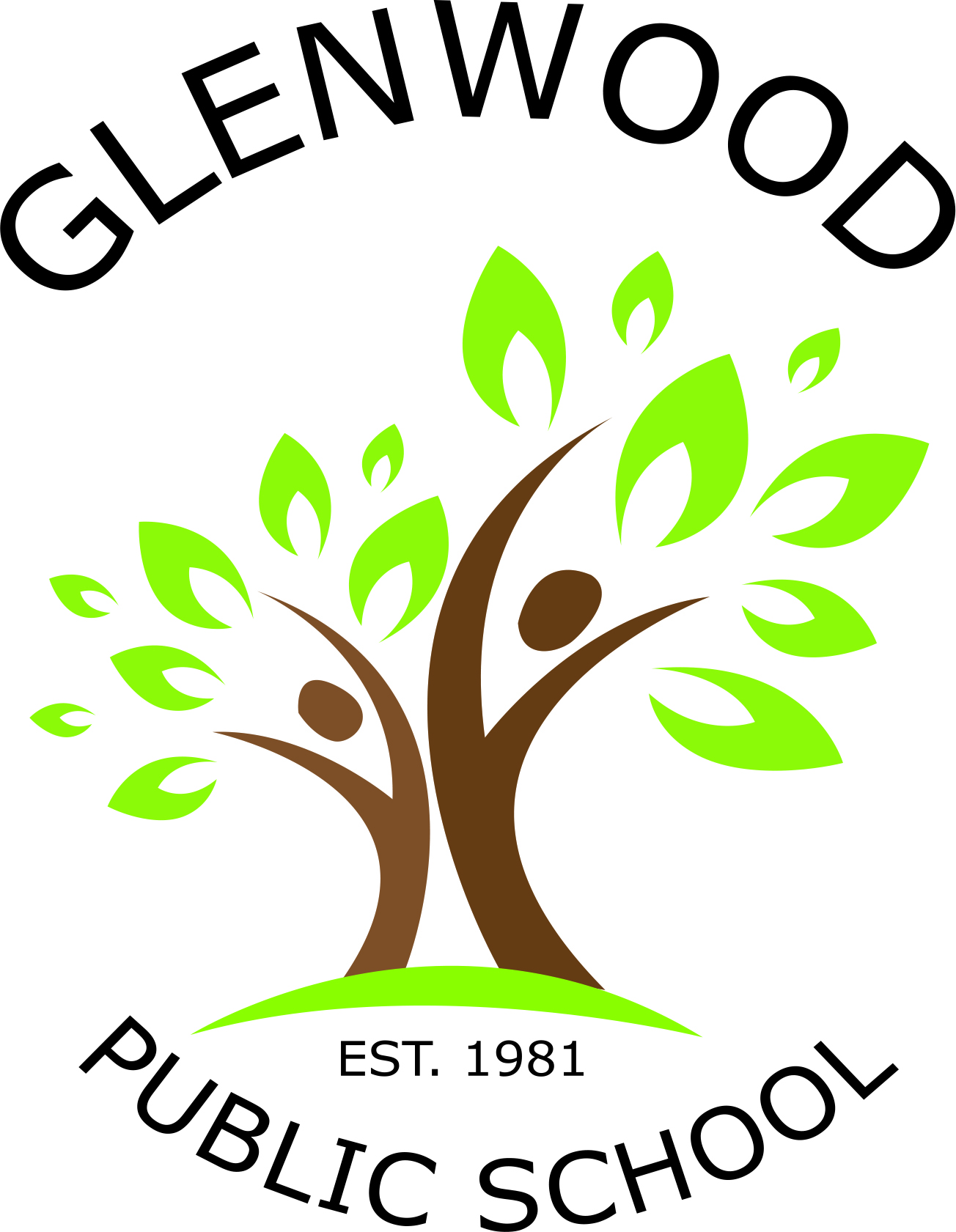 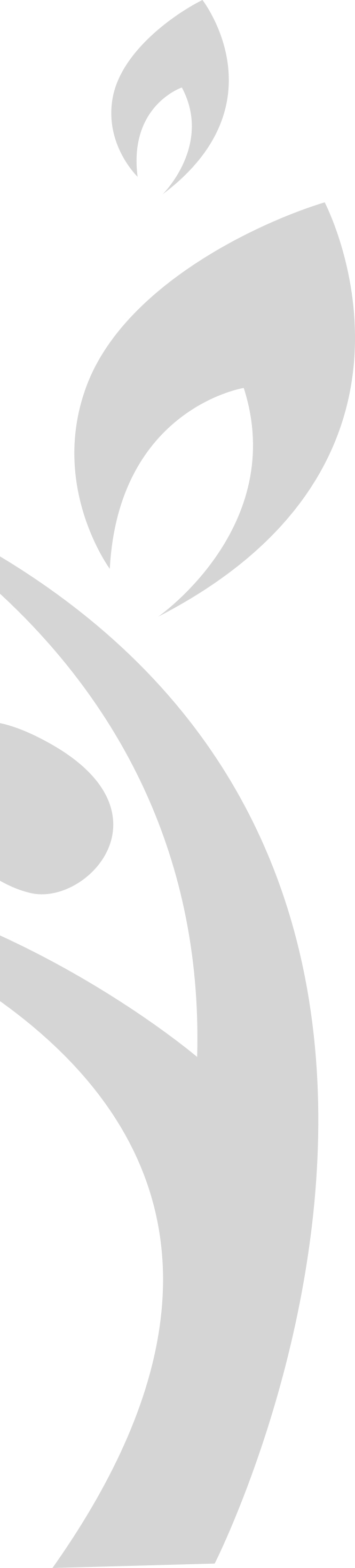 Cnr Belmont Road and Harrow RoadGlenfield NSW 2167p. 02 9605 3260e. glenwood-p.admin@det.nsw.edu.auStage 1 Resource List for 2018Dear Parents and Caregivers,Welcome back to school for 2018. This year our class will be known as Rennies. The children are already happily learning and getting to know their teacher and class mates. Most supplies for your children in K to 2 are supplied by the school.Below is a list of resources that the teachers would greatly appreciate for the classroom.Crunch and Sip is a time before lunch where healthy eating is encouraged and students are asked to bring a small piece of fresh fruit or vegetable and a bottle of water. Please assist your child by talking to them about what fruit or vegetable could be eaten during Crunch and Sip time.Resources1 box tissuesWhiteboard markersGlue sticksBaby wipesPump bottle of hand washLibrary bagHeadphones (ear buds)Paint shirtPlease clearly label all items sent to school with your child.We look forward to an enjoyable and productive 2018!Miss Stephanie Renn							Mrs Anne WebbClassroom Teacher								Principal